ПРОЕКТ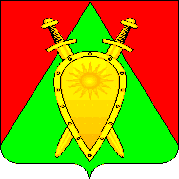 Администрация городского округа ЗАТО п. Горный Забайкальского краяП О С Т А Н О В Л Е Н И Е   «__»   июня 2023 года			      	                                           № __Об утверждении Порядка использования (порядка принятия решений об использовании, о перераспределении) средств, иным образом зарезервированных в составе утвержденных бюджетных ассигнований бюджета городского округа ЗАТО п. Горный Забайкальского краяВ соответствии с пунктом 3 статьи 217 Бюджетного кодекса Российской Федерации администрация городского округа ЗАТО п. Горный Забайкальского края постановляет:1. Утвердить Порядок использования (порядок принятия решений об использовании, о перераспределении) средств, иным образом зарезервированных в составе утвержденных бюджетных ассигнований бюджета городского округа ЗАТО п. Горный Забайкальского края согласно приложению.2. Признать утратившим силу постановление администрации городского округа ЗАТО п. Горный от 05 мая 2022 года № 115 «Об утверждении Порядка использования (порядка принятия решений об использовании, о перераспределении) средств, иным образом зарезервированных в составе утвержденных бюджетных ассигнований бюджета городского округа ЗАТО п. Горный».3.	Настоящее постановление опубликовать (обнародовать) на официальном сайте городского округа ЗАТО п. Горный https://gorniy.75.ru. 4.	Настоящее постановление вступает в силу после его официального опубликования (обнародования).5. Контроль, за исполнением настоящего постановления возложить на председателя комитета по финансам администрации ЗАТО п. Горный Трагерюк Л.В.Глава ЗАТО п. Горный						                Т.В. КарнаухГлавный специалист администрациигородского округа ЗАТО п. Горный______________________ О.Е. Страмилова«____» _________ 2023 г.Председатель комитета по финансамадминистрации ЗАТО п. Горный______________________ Л.В. Трагерюк«____» _________ 2023 г.Приложениек постановлению администрациигородского округа ЗАТО п. Горный Забайкальского краяот     июня 2023 № ____Порядокиспользования (порядка принятия решений об использовании, о перераспределении) средств, иным образом зарезервированных в составе утвержденных бюджетных ассигнований бюджета городского округа ЗАТО п. Горный Забайкальского края1. Настоящий Порядок использования (порядок принятия решений об использовании, о перераспределении) средств, иным образом зарезервированных в составе утвержденных бюджетных ассигнований (далее – Порядок) бюджета городского округа ЗАТО п. Горный Забайкальского края (далее – бюджет городского округа) разработан в соответствии с пунктом 3 статьи 217 Бюджетного кодекса Российской Федерации и устанавливает правила использования, в том числе порядок принятия решений об использовании и перераспределении средств, иным образом зарезервированных в составе утвержденных комитету по финансам администрации ЗАТО п. Горный ( далее – Комитет по финансам) бюджетных ассигнований (далее – зарезервированные средства), за исключением средств резервного фонда администрации городского округа ЗАТО п. Горный Забайкальского края.2. Объем и направления использования зарезервированных средств определяются решением о бюджете городского округа ЗАТО п. Горный Забайкальского края на соответствующий финансовый год и плановый период.3. Решение об использовании (перераспределении) зарезервированных средств принимается администрацией городского округа ЗАТО п. Горный Забайкальского края (далее – администрация) в форме распоряжения администрации городского округа ЗАТО п. Горный Забайкальского края.4.При возникновении потребности в использовании (перераспределении) зарезервированных средств Комитет по финансам разрабатывается проект распоряжения администрации, который подлежит обязательному согласованию с Министерством финансов Забайкальского края.5. После принятия правового акта администрации об использовании (перераспределении) зарезервированных средств Комитет по финансам вносит изменения в сводную бюджетную роспись бюджета городского округа в установленном порядке.6. Использование (перераспределение) зарезервированных средств осуществляется в соответствии с их целевой направленностью и отражается главными распорядителями, распорядителями и получателями средств бюджета городского округа в составе месячной, квартальной и годовой отчетности по соответствующим разделам классификации расходов бюджетов.